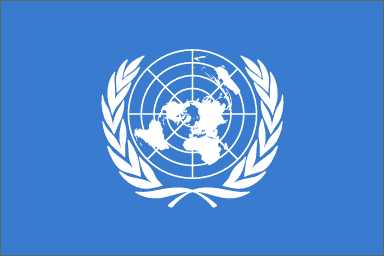 2.1.3.1. OBSERVACIÓN GENERAL Nº 20 LA NO DISCRIMINACIÓN Y LOS DERECHOS ECONÓMICOS, SOCIALES Y CULTURALES  (ARTÍCULO 2, PÁRRAFO 2 DEL PACTO INTERNACIONAL DE DERECHOS ECONÓMICOS, SOCIALES Y CULTURALES)I.  INTRODUCCIÓN Y PREMISAS BÁSICAS1.	La discriminación dificulta el ejercicio de los derechos económicos, sociales y culturales de una parte considerable de la población mundial.  El crecimiento económico no ha conducido por sí mismo a un desarrollo sostenible y hay personas y grupos de personas que siguen enfrentando desigualdades socioeconómicas, a menudo como consecuencia de arraigados patrones históricos y de formas contemporáneas de discriminación.2.	La no discriminación y la igualdad son componentes fundamentales de las normas internacionales de derechos humanos y son esenciales a los efectos del goce y el ejercicio de los derechos económicos, sociales y culturales.  Según el artículo 2.2 del Pacto Internacional de Derechos Económicos, Sociales y Culturales (el "Pacto"), los Estados partes deben "garantizar el ejercicio de los derechos [que en él se enuncian] sin discriminación alguna por motivos de raza, color, sexo, idioma, religión, opinión política o de otra índole, origen nacional o social, posición económica, nacimiento o cualquier otra condición social".3.	Los principios de no discriminación e igualdad están reconocidos además en todo el Pacto.  En el preámbulo se destacan los "derechos iguales e inalienables" de todos, y se reconoce expresamente el derecho de "todas las personas" al ejercicio de los distintos derechos previstos en el Pacto en relación, entre otras cosas, con el trabajo, condiciones de trabajo equitativas y satisfactorias, las libertades de los sindicatos, la seguridad social, un nivel de vida adecuado, la salud, la educación y la participación en la vida cultural.4.	En el Pacto se hace también referencia expresa a la discriminación y la igualdad con respecto a algunos derechos individuales.  En el artículo 3 se pide a los Estados que se comprometan a asegurar a los hombres y a las mujeres igual título a gozar de todos los derechos enunciados en el Pacto, y en el artículo 7 se hace referencia al derecho a "un salario igual por trabajo de igual valor" y a "igual oportunidad para todos de ser promovidos" en el trabajo.  El artículo 10 dispone que se debe conceder especial protección a las madres durante un período de tiempo razonable antes y después del parto y que se deben adoptar medidas especiales en favor de todos los niños y adolescentes, sin discriminación alguna.  En el artículo 13 se dispone que "la enseñanza primaria debe ser obligatoria y asequible a todos gratuitamente" y que "la enseñanza superior debe hacerse igualmente accesible a todos".5.	En el Artículo 1.3 de la Carta de las Naciones Unidas y el artículo 2.1 de la Declaración Universal de Derechos Humanos se prohíbe la discriminación respecto del goce de los derechos económicos, sociales y culturales.  Los tratados internacionales sobre la discriminación racial, sobre la discriminación contra las mujeres y sobre los derechos de los refugiados, los apátridas, los niños, los trabajadores migratorios y sus familiares y las personas con discapacidad incluyen el ejercicio de los derechos económicos, sociales y culturales, mientras que otros tratados exigen la eliminación de toda discriminación en ámbitos concretos, como el empleo y la educación.  Además de la disposición común sobre igualdad y no discriminación del Pacto y del Pacto Internacional de Derechos Civiles y Políticos, el artículo 26 de este Pacto contiene una garantía independiente de protección igual y efectiva de la ley y ante la ley.6.	En anteriores observaciones generales el Comité examinó la aplicación del principio de la no discriminación a los derechos concretos reconocidos en el Pacto en relación con la vivienda, la alimentación, la educación, la salud, el agua, los derechos de autor, el trabajo y la seguridadsocial.  Además, la Observación general Nº 16 concierne a la obligación de los Estados partes, en virtud del artículo 3 del Pacto, de asegurar la igualdad entre los géneros, y las Observaciones generales Nos. 5 y 6 se refieren a los derechos de las personas con discapacidad y de las personas de edad, respectivamente.  La presente observación general tiene por objeto aclarar la comprensión por el Comité del artículo 2.2 del Pacto incluidos el alcance de las obligaciones del Estado (parte II), los motivos prohibidos de discriminación (parte III) y la aplicación en el plano nacional (parte IV).II.  ALCANCE DE LAS OBLIGACIONES DEL ESTADO7.	La no discriminación es una obligación inmediata y de alcance general en el Pacto.  El artículo 2.2 dispone que los Estados partes garantizarán el ejercicio de cada uno de los derechos económicos, sociales y culturales enunciados en el Pacto, sin discriminación alguna, y solo puede aplicarse en conjunción con esos derechos.  Cabe señalar que por discriminación se entiende toda distinción, exclusión, restricción o preferencia u otro trato diferente que directa o indirectamente se base en los motivos prohibidos de discriminación y que tenga por objeto o por resultado anular o menoscabar el reconocimiento, goce o ejercicio, en condiciones de igualdad, de los derechos reconocidos en el Pacto.  La discriminación también comprende la incitación a la discriminación y el acoso.8.	Para que los Estados partes puedan "garantizar" el ejercicio sin discriminación de los derechos recogidos en el Pacto, hay que erradicar la discriminación tanto en la forma como en el fondo:a)	Discriminación formal.  Para erradicar la discriminación formal es preciso asegurar que la Constitución, las leyes y las políticas de un Estado no discriminen por ninguno de los motivos prohibidos; por ejemplo, las leyes deberían asegurar iguales prestaciones de seguridad social a las mujeres independientemente de su estado civil.b)	Discriminación sustantiva.  Abordando únicamente la forma no se conseguiría la igualdad sustantiva prevista y definida en el artículo 2.2.  En el disfrute efectivo de los derechos recogidos en el Pacto influye con frecuencia el hecho de que una persona pertenezca a un grupo caracterizado por alguno de los motivos prohibidos de discriminación.  Para eliminar la discriminación en la práctica se debe prestar suficiente atención a los grupos o individuos que sufren injusticias históricas o son víctimas de prejuicios persistentes en lugar de limitarse a comparar el trato formal que reciben las personas en situaciones similares.  Los Estados partes deben, por tanto, adoptar de forma inmediata las medidas necesarias para prevenir, reducir y eliminar las condiciones y actitudes que generan o perpetúan la discriminación sustantiva o de facto.  Por ejemplo, asegurar que todas las personas tengan igual acceso a una vivienda adecuada y a agua y saneamiento ayudará a superar la discriminación de que son objeto las mujeres, las niñas y las personas que viven en asentamientos informales y zonas rurales.9.	Para erradicar la discriminación sustantiva en ocasiones los Estados partes pueden verse obligados a adoptar medidas especiales de carácter temporal que establezcan diferencias explícitas basadas en los motivos prohibidos de discriminación.  Esas medidas serán legítimas siempre que supongan una forma razonable, objetiva y proporcionada de combatir la discriminación de facto y se dejen de emplear una vez conseguida una igualdad sustantiva sostenible.  Aun así, algunas medidas positivas quizás deban tener carácter permanente, por ejemplo, la prestación de servicios de interpretación a los miembros de minorías lingüísticas y a las personas con deficiencias sensoriales en los centros de atención sanitaria.10.	Tanto las formas directas como las formas indirectas de trato diferencial constituyen discriminación conforme al artículo 2.2 del Pacto:a)	Hay discriminación directa cuando un individuo recibe un trato menos favorable que otro en situación similar por alguna causa relacionada con uno de los motivos prohibidos de discriminación, por ejemplo, cuando la contratación para puestos en instituciones educativas o culturales se basa en las opiniones políticas de los solicitantes de empleo o los empleados.  También constituyen discriminación directa aquellos actos u omisiones que causen perjuicio y se basen en alguno de los motivos prohibidos de discriminación cuando no exista una situación similar comparable (por ejemplo, en el caso de una embarazada).b)	La discriminación indirecta hace referencia a leyes, políticas o prácticas en apariencia neutras pero que influyen de manera desproporcionada en los derechos del Pacto afectados por los motivos prohibidos de discriminación.  Por ejemplo, exigir una partida de nacimiento para poder matricularse en una escuela puede ser una forma de discriminar a las minorías étnicas o a los no nacionales que no posean, o a quienes se hayan denegado, esas partidas.Esfera privada11.	A menudo se observan casos de discriminación en la familia, el lugar de trabajo y otros sectores de la sociedad.  Por ejemplo, los actores del sector privado de la vivienda (como los propietarios de viviendas privadas, los proveedores de crédito o los proveedores de viviendas públicas) pueden negar directa o indirectamente el acceso a una vivienda o a hipotecas por motivos de etnia, estado civil, discapacidad u orientación sexual, mientras que algunas familias pueden negarse a escolarizar a sus hijas.  Los Estados partes deben por lo tanto aprobar medidas, incluidas leyes, para velar por que los individuos y entidades no apliquen los motivos prohibidos de discriminación en la esfera privada.Discriminación sistémica12.	El Comité ha constatado periódicamente que la discriminación contra algunos grupos subsiste, es omnipresente, está fuertemente arraigada en el comportamiento y la organización de la sociedad y a menudo implica actos de discriminación indirecta o no cuestionada.  Esta discriminación sistémica puede consistir en normas legales, políticas, prácticas o actitudes culturales predominantes en el sector público o privado que generan desventajas comparativas para algunos grupos y privilegios para otros.Alcance que puede tener la diferencia de trato13.	Todo trato diferencial por alguno de los motivos prohibidos se considerará discriminatorio a menos que exista una causa razonable y objetiva para dispensarlo.  Ello entraña evaluar si el fin y los efectos de las medidas o las omisiones de que se trate son legítimos y compatibles con la naturaleza de los derechos recogidos en el Pacto, y si el único fin que se persigue es promover el bienestar general en una sociedad democrática.  También debe existir una relación de proporcionalidad clara y razonable entre el fin buscado y las medidas u omisiones y sus efectos.  La falta de recursos para no acabar con el trato discriminatorio no es una justificación objetiva y razonable, a menos que el Estado parte se haya esforzado al máximo por utilizar todos los recursos de que dispone para combatirlo y erradicarlo con carácter prioritario.14.	En derecho internacional se infringe el Pacto al no actuar de buena fe para cumplir la obligación enunciada en el artículo 2.2 de garantizar que los derechos reconocidos en el Pacto se ejerzan sin discriminación.  Los Estados partes pueden contravenir el Pacto mediante una omisión o una acción directa, o incluso por conducto de sus instituciones u organismos en los planos nacional y local.  Los Estados partes deben asegurarse asimismo de no incurrir en prácticas discriminatorias en la asistencia y la cooperación internacionales, y adoptar medidas para velar por que los actores sometidos a su jurisdicción tampoco lo hagan.III.  MOTIVOS PROHIBIDOS DE DISCRIMINACIÓN15.	En el artículo 2.2 se enumeran como motivos prohibidos de discriminación "la raza, el color, el sexo, el idioma, la religión, la opinión política o de otra índole, el origen nacional o social, la posición económica, el nacimiento o cualquier otra condición social".  La inclusión de "cualquier otra condición social" indica que esta lista no es exhaustiva y que pueden incluirse otros motivos en esta categoría.  Más adelante se analizan los motivos expresos y varios motivos implícitos comprendidos en la categoría de "cualquier otra condición social".  Los ejemplos de trato diferencial que se presentan en esta sección son meramente ilustrativos y no pretenden reflejar la totalidad de los posibles tratos discriminatorios existentes en relación con el motivo prohibido en cuestión ni demostrar que ese trato preferencial es discriminatorio en toda circunstancia.Pertenencia a un grupo16.	Al determinar si alguien está comprendido en una categoría respecto de la cual existen uno o más motivos prohibidos de discriminación, la decisión se basará, a menos que exista una justificación para no hacerlo, en la autoidentificación del individuo en cuestión.  La pertenencia también incluye la asociación con un grupo afectado por uno de los motivos prohibidos (por ejemplo, el hecho de ser progenitor de un niño con discapacidad) o la percepción por otras personas de que un individuo forma parte de uno de esos grupos (por ejemplo, en el caso de una persona cuyo color de piel se asemeje al de los miembros de un grupo o que apoye los derechos de un grupo o haya pertenecido a ese grupo).Discriminación múltiple17.	Algunos individuos o grupos sufren discriminación por más de uno de los motivos prohibidos, por ejemplo las mujeres pertenecientes a una minoría étnica o religiosa.  Esa discriminación acumulativa afecta a las personas de forma especial y concreta y merece particular consideración y medidas específicas para combatirla.A.  Motivos expresos18.	El Comité ha planteado permanentemente la preocupación respecto de la discriminación formal y sustantiva con respecto a muy diversos derechos del Pacto en contra de los pueblos indígenas y las minorías étnicas, entre otros.Raza y color19.	El Pacto y muchos otros tratados, como la Convención Internacional sobre la Eliminación de todas las Formas de Discriminación Racial, prohíben la discriminación por motivos de "raza y color", lo que incluye el origen étnico de las personas.  La utilización del término "raza" en el Pacto o en la presente observación general no implica la aceptación de teorías que tratan de probar la existencia de razas humanas distintas.Sexo20.	El Pacto garantiza la igualdad de derechos de hombres y mujeres en cuanto al goce de los derechos económicos, sociales y culturales.  Desde la aprobación del Pacto, el concepto de "sexo" como causa prohibida ha evolucionado considerablemente para abarcar no solo las características fisiológicas sino también la creación social de estereotipos, prejuicios y funciones basadas en el género que han dificultado el ejercicio de los derechos económicos, sociales y culturales en igualdad de condiciones.  De este modo, constituirían discriminación la negativa a contratar a una mujer porque pueda quedar embarazada o asignar predominantemente empleos de bajo nivel o a tiempo parcial a mujeres por considerar, de forma estereotipada, que no están dispuestas a consagrarse a su trabajo como se consagraría un hombre.  La denegación de la licencia de paternidad puede constituir también discriminación respecto de los hombres.Idioma21.	La discriminación por motivos de idioma suele guardar estrecha relación con el trato desigual por motivos de origen nacional o étnico.  Las barreras lingüísticas pueden dificultar el goce de muchos de los derechos culturales reconocidos en el Pacto, incluido el derecho a participar en la vida cultural garantizado en el artículo 15.  Por lo tanto, la información sobre los servicios públicos, por ejemplo, debe estar disponible, en la medida de lo posible, en las lenguas minoritarias, y los Estados partes deben asegurarse de que todo requisito lingüístico en las esferas del empleo y la educación se base en criterios razonables y objetivos.Religión22.	El término religión debe entenderse de forma amplia, de conformidad con el derecho internacional.  Este motivo prohibido de discriminación comprende la religión o creencia que se elija (o el hecho de no profesar ninguna), individualmente o en una comunidad, que se manifieste pública o privadamente en el culto, la observancia, la práctica y la enseñanza.  Puede haber discriminación religiosa, por ejemplo, cuando no se da acceso a una minoría religiosa a la universidad, al empleo, o a los servicios de atención de salud a causa de su religión.Opinión política o de otra índole23.	Las opiniones políticas y de otra índole son a menudo motivo de trato discriminatorio, que incluye tanto el hecho de tener y manifestar opiniones como la pertenencia a asociaciones, sindicatos o partidos políticos sobre la base de la afinidad de opiniones.  Por ejemplo, el acceso a planes de asistencia alimentaria no debe estar subordinado a la manifestación de adhesión a un partido político determinado.Origen nacional o social24.	El "origen nacional" se refiere al Estado, la nación o el lugar de origen de una persona.  Esas circunstancias pueden determinar que una persona o un grupo de personas sufran una discriminación sistémica en el ejercicio de los derechos que les confiere el Pacto.  El "origen social" se refiere a la condición social que hereda una persona, como se examina en mayor profundidad más adelante en el contexto de la discriminación por motivos relacionados con la "posición económica", la discriminación basada en la ascendencia como parte de la discriminación por "nacimiento" y la discriminación por motivos relacionados con la "situación económica y social".Posición económica25.	La posición económica, como motivo prohibido de discriminación, es un concepto amplio que incluye los bienes raíces (por ejemplo, la propiedad o tenencia de tierras) y los bienes personales (por ejemplo, la propiedad intelectual, los bienes muebles o la renta) o la carencia de ellos.  El Comité ya ha señalado antes que algunos de los derechos recogidos en el Pacto, como el acceso a servicios de abastecimiento de agua o la protección contra el desahucio, no deben depender de la situación en que se encuentre una persona en cuanto a la tenencia de la tierra, como el hecho de vivir en un asentamiento informal.Nacimiento26.	La discriminación por motivos de nacimiento está prohibida y el artículo 10.3 del Pacto dispone expresamente, por ejemplo, que se deben adoptar medidas especiales en favor de todos los niños y adolescentes, "sin discriminación alguna por razón de filiación".  Por tanto, no deberá darse un trato distinto a quienes nazcan fuera de matrimonio, tengan padres apátridas o sean adoptados, ni tampoco a sus familias.  El nacimiento como motivo prohibido de discriminación también incluye la ascendencia, especialmente sobre la base de la casta o sistemas similares de condición heredada.  Los Estados partes deben adoptar medidas, por ejemplo, para prevenir, prohibir y eliminar las prácticas discriminatorias dirigidas contra miembros de comunidades basadas en la ascendencia y actuar contra la difusión de ideas de superioridad e inferioridad en función de la ascendencia.B.  Otra condición social27.	El carácter de la discriminación varía según el contexto y evoluciona con el tiempo.  Por lo tanto, la discriminación basada en "otra condición social" exige un planteamiento flexible que incluya otras formas de trato diferencial que no puedan justificarse de forma razonable y objetiva y tengan un carácter comparable a los motivos expresos reconocidos en el artículo 2.2.  Estos motivos adicionales se reconocen generalmente cuando reflejan la experiencia de grupos sociales vulnerables que han sido marginados en el pasado o que lo son en la actualidad.  En las observaciones generales y finales del Comité se han señalado varios de estos motivos, que se describen en mayor detalle a continuación, aunque sin intención de ser exhaustivos.  Otros posibles motivos prohibidos de discriminación podrían ser la capacidad jurídica de una persona por el hecho de estar encarcelada o detenida, o por hallarse internada en una institución psiquiátrica de forma involuntaria, o una intersección de dos causas prohibidas de discriminación, como en el caso que se deniega un servicio social a alguien por ser mujer y tener una discapacidad.Discapacidad28.	En la Observación general Nº 5 el Comité definió la discriminación contra las personas con discapacidad como "toda distinción, exclusión, restricción, preferencia o denegación de ajustes razonables sobre la base de la discapacidad, cuyo efecto es anular u obstaculizar el reconocimiento, el disfrute o el ejercicio de derechos económicos, sociales o culturales".  Debe incluirse en la legislación nacional la denegación de ajustes razonables como un motivo prohibido de discriminación en razón de la discapacidad.  Los Estados partes deben ocuparse de la discriminación, como la prohibición relativa al derecho a la educación, y la denegación de ajustes razonables en lugares públicos, como instalaciones sanitarias públicas, y en el lugar de trabajo, por ejemplo, mientras los lugares de trabajo estén organizados y construidos de forma que sean inaccesibles para las personas que se desplazan en sillas de ruedas, se estará negando efectivamente a esas personas el derecho a trabajar.Edad29.	La edad es un motivo prohibido de discriminación en diversos contextos.  El Comité ha destacado la necesidad de ocuparse de la discriminación contra los trabajadores desempleados de más edad que buscan trabajo o acceso a la capacitación y readiestramiento profesional, y contra las personas de más edad que viven en la pobreza con acceso desigual a las pensiones universales de las personas de más edad como resultado de su lugar de residencia.  Con respecto a los jóvenes, el acceso desigual de los adolescentes a los servicios de salud sexual y reproductiva equivale a discriminación.Nacionalidad30.	No se debe impedir el acceso a los derechos amparados en el Pacto por razones de nacionalidad, por ejemplo, todos los niños de un Estado, incluidos los indocumentados, tienen derecho a recibir una educación y una alimentación adecuada y una atención sanitaria asequible.  Los derechos reconocidos en el Pacto son aplicables a todos, incluidos los no nacionales, como los refugiados, los solicitantes de asilo, los apátridas, los trabajadores migratorios y las víctimas de la trata internacional, independientemente de su condición jurídica y de la documentación que posean.Estado civil y situación familiar31.	El estado civil y la situación familiar pueden establecer distinciones entre individuos por el hecho, entre otras cosas, de estar casados o no, de estar casados en un determinado régimen, de formar parte de una pareja de hecho o tener una relación no reconocida por la ley, de ser divorciados o viudos, de vivir con más parientes que los estrictamente pertenecientes al núcleo familiar o de tener distintos tipos de responsabilidades con hijos y personas a cargo o un cierto número de hijos.  La diferencia de trato en el acceso a las prestaciones de la seguridad social en función de si una persona está casada o no debe justificarse con criterios razonables y objetivos.  También puede producirse discriminación cuando una persona no puede ejercer un derecho consagrado en el Pacto como consecuencia de su situación familiar, o sólo puede hacerlo con el consentimiento del cónyuge o el consentimiento o el aval de un pariente.Orientación sexual e identidad de género32.	En "cualquier otra condición social", tal y como se recoge en el artículo 2.2 del Pacto, se incluye la orientación sexual.  Los Estados partes deben cerciorarse de que las preferencias sexuales de una persona no constituyan un obstáculo para hacer realidad los derechos que reconoce el Pacto, por ejemplo, a los efectos de acceder a la pensión de viudedad.  La identidad de género también se reconoce como motivo prohibido de discriminación.  Por ejemplo, los transgénero, los transexuales o los intersexo son víctimas frecuentes de graves violaciones de los derechos humanos, como el acoso en las escuelas o en el lugar de trabajo.Estado de salud33.	El estado de salud se refiere a la salud física o mental de una persona.  Los Estados partes deben garantizar que el estado de salud efectivo o sobreentendido de una persona no constituya un obstáculo para hacer realidad los derechos garantizados en el Pacto.  Los Estados a menudo se escudan en la protección de la salud pública para justificar restricciones de los derechos humanos relacionadas con el estado de salud de una persona.  Sin embargo, muchas de esas restricciones son discriminatorias, por ejemplo, la de dispensar un trato distinto a una persona infectada por el VIH en lo que respecta al acceso a la educación, el empleo, la atención sanitaria, los viajes, la seguridad social, la vivienda o el asilo.  Los Estados partes deben adoptar medidas también para combatir la estigmatización generalizada que acompaña a ciertas personas por su estado de salud, por ejemplo, por ser enfermos mentales, por tener enfermedades debilitantes, como la lepra, o por haber sufrido fístula obstétrica en el caso de las mujeres, que a menudo obstaculiza su pleno goce de los derechos consagrados en el Pacto.  Negar a un individuo el acceso a un seguro médico por su estado de salud será discriminatorio si esa diferencia de trato no se justifica con criterios razonables y objetivos.Lugar de residencia34.	El ejercicio de los derechos reconocidos en el Pacto no debe depender del lugar en que resida o haya residido una persona, ni estar determinado por él.  Por ejemplo, no debe depender del hecho de vivir o estar inscrito en una zona urbana o rural o en un asentamiento formal o informal, ni de ser un desplazado interno o llevar un estilo de vida nómada tradicional.  Es preciso erradicar, en la práctica, las disparidades entre localidades y regiones, por ejemplo, garantizando la distribución uniforme, en cuanto al acceso y la calidad, de los servicios sanitarios de atención primaria, secundaria y paliativa.Situación económica y social35.	Las personas o grupos no deben ser objeto de un trato arbitrario por el simple hecho de pertenecer a un determinado grupo económico o social o a un determinado estrato de la sociedad.  Por ejemplo, pertenecer a un sindicato no debe afectar al empleo de una persona, ni a sus oportunidades de promoción.  La situación social de una persona, como el hecho de vivir en la pobreza o de carecer de hogar, puede llevar aparejados discriminación, estigmatización y estereotipos negativos generalizados que con frecuencia hacen que la persona no tenga acceso a educación y atención de salud de la misma calidad que los demás, o a que se le deniegue o limite el acceso a lugares públicos.IV.  APLICACIÓN EN EL PLANO NACIONAL36.	Además de abstenerse de discriminar, los Estados partes deben adoptar medidas concretas, deliberadas y específicas para asegurar la erradicación de cualquier tipo de discriminación en el ejercicio de los derechos recogidos en el Pacto.  Los individuos y grupos de individuos que pertenezcan a alguna de las categorías afectadas por uno o varios de los motivos prohibidos de discriminación deben poder participar en los procesos de toma de decisiones relativas a la selección de esas medidas.  Los Estados partes deben evaluar periódicamente si las medidas escogidas son efectivas en la práctica.Medidas legislativas37.	La aprobación de leyes para combatir la discriminación es indispensable para dar cumplimiento al artículo 2.2.  Se insta por lo tanto a los Estados partes a adoptar legislación que prohíba expresamente la discriminación en la esfera de los derechos económicos, sociales y culturales.  Esa legislación debe tener por fin eliminar la discriminación formal y sustantiva, atribuir obligaciones a los actores públicos y privados y abarcar los motivos prohibidos de discriminación analizados en los párrafos anteriores.  También deben revisarse periódicamente, y modificarse en caso necesario, las demás leyes, para asegurarse de que no discriminen, ni formal ni sustantivamente, en relación con el ejercicio y el goce de los derechos recogidos en el Pacto.Políticas, planes y estrategias38.	Los Estados partes deben asegurarse de que existan, y se apliquen, planes de acción, políticas y estrategias para combatir la discriminación formal y sustantiva en relación con los derechos recogidos en el Pacto, tanto en el sector público como en el privado.  Esos planes, políticas y estrategias deben abarcar a todos los grupos afectados por los motivos prohibidos de discriminación, y se alienta a los Estados partes a que, entre otras posibles iniciativas, adopten medidas especiales de carácter temporal para acelerar la consecución de la igualdad.  Las políticas económicas, como las asignaciones presupuestarias y las medidas destinadas a estimular el crecimiento económico, deben prestar atención a la necesidad de garantizar el goce efectivo de los derechos sin discriminación alguna.  Debe exigirse a las instituciones públicas y privadas que elaboren planes de acción para combatir la discriminación, y el Estado debe educar y capacitar a los funcionarios públicos, y poner esa capacitación también a disposición de los jueces y los candidatos a puestos del sistema judicial.  La enseñanza de los principios de igualdad y no discriminación debe integrarse en el marco de una educación multicultural e incluyente, tanto académica como extraacadémica, destinada a erradicar los conceptos de superioridad o inferioridad basados en los motivos prohibidos de discriminación y a promover el diálogo y la tolerancia entre los distintos grupos de la sociedad.  Los Estados partes también deben adoptar medidas adecuadas de prevención para evitar que se creen nuevos grupos marginados.Eliminación de la discriminación sistémica39.	Los Estados partes deben adoptar un enfoque proactivo para eliminar la segregación y la discriminación sistémicas en la práctica.  Para combatir la discriminación será necesario, por lo general, un planteamiento integral que incluya una diversidad de leyes, políticas y programas, incluidas medidas especiales de carácter temporal.  Los Estados partes deben considerar la posibilidad de emplear incentivos o sanciones para alentar a los actores públicos y privados a modificar su actitud y su comportamiento frente a los individuos y grupos de individuos que son objeto de discriminación sistémica.  A menudo son necesarios un liderazgo público, programas de creación de conciencia sobre la discriminación sistémica y la adopción de medidas contra la incitación a la discriminación.  En muchos casos, para eliminar la discriminación sistémica será necesario dedicar más recursos a grupos que tradicionalmente han sido desatendidos.  Dada la persistente hostilidad contra ciertos grupos, deberá prestarse especial atención a asegurar que los funcionarios y otras personas apliquen las leyes y las políticas en la práctica.Recursos y rendición de cuentas40.	En los planes, las políticas, las estrategias y la legislación nacionales debe preverse el establecimiento de mecanismos e instituciones que aborden de manera eficaz el carácter individual y estructural del daño ocasionado por la discriminación en la esfera de los derechos económicos, sociales y culturales.  Entre las instituciones que se ocupan de las denuncias de discriminación se suelen incluir los tribunales, las autoridades administrativas, las instituciones nacionales de derechos humanos y/o los defensores del pueblo, que deben ser accesibles a todos sin discriminación alguna.  Estas instituciones deben investigar o juzgar las denuncias que se consideren pertinentes y abordar en forma independiente las presuntas violaciones relacionadas con el artículo 2.2, incluidas las acciones u omisiones de actores privados.  Por lo que respecta a la carga de la prueba en el caso de las demandas, cuando sean las autoridades u otro demandado quienes tengan conocimiento exclusivo de la totalidad o parte de los hechos y acontecimientos a que esta haga referencia, la carga de la prueba recaerá en las autoridades o el otro demandado, respectivamente.  Las autoridades deben estar facultadas para proporcionar recursos eficaces, como indemnización, reparación, restitución, rehabilitación, garantías de que no se repetirá el hecho y excusas públicas, y los Estados partes deben velar por la aplicación efectiva de esas medidas.  Estas instituciones deben, en la medida de lo posible, interpretar las garantías jurídicas internas de igualdad y no discriminación de manera que faciliten y promuevan la plena protección de los derechos económicos, sociales y culturales.Supervisión, indicadores y elementos de comparación41.	Los Estados partes están obligados a supervisar efectivamente la aplicación de las medidas encaminadas a cumplir lo dispuesto en el artículo 2.2 del Pacto.  Como parte de la supervisión deben evaluarse las medidas adoptadas y los resultados obtenidos en lo que respecta a la eliminación de la discriminación.  En las estrategias, las políticas y los planes nacionales deben utilizarse indicadores y elementos de comparación apropiados, desglosados en función de los motivos prohibidos de discriminación.  